A) Amaç : Hastane sınırları içerisinde hasta, hasta yakını ve çalışanların sözel, fiziksel saldırı, cinsel taciz ve şiddete maruz kalmalarına karşı gerekli güvenlik tedbirlerinin alınmasının sağlanmasıdır.B) Kapsam :  Tüm personel, hasta ve hasta yakınları, ziyaretçiler.C) Tanımlar: Beyaz kod : Olası bir kavga, şiddet, taciz ve sağlık personeline yönelik bir tehdit olduğu zaman olay yerine en yakın olan güvenlik görevlilerinin intikal ederek olayı çözümlemesi ve kayıt altına almasıdır.Beyaz Kod İhbar Numarası: Beyaz kod durumunda 1111 olarak tanımlanmış dahili telefon numarasıdır. D) Sorumlular : 1) Beyaz Kod EkibiBaşhekim Yardımcısı Dr. Öğretim Üyesi Oktay YİRMİBEŞOĞLUHastane Baş Müdürü Burhan ERES Hastane Müdür Yrd. Aykut İLTER (Yönetici) (ana bina,  ) AsilHastane Müdür Yrd. Turan TEMEL  (Yönetici) (Ana bina, Çocuk Hastanesi  ) YedekHastane Müdürü Akın KARAGÜZ (Yönetici) (Çocuk Hastanesi  ) Asil Hastane Müdürü Dilek BİNBAY CİĞERCİ (Yönetici) (poliklinikler)Gece Nöbetçi Müdür  (Yönetici) Hastane İşletme Müdürü Uğur AKBAŞHastane Müdürü Uğur AYDIN  (Yönetici) (Onkoloji ve Palyatif Bakım Hastanesi) Sağlık Bakım Hizmetleri Müdürü Gonca İLTERKalite Yönetim Sorumlusu Ümmühan ÇELİKAcil Durum ve Afet Yönetimi Kenan KARATAŞ Sosyal Hizmet Uzmanı Rasim GENÇOĞLUHastane Güvenlik Amiri Servet HANEDAR2) Beyaz Kod Müdahale Ekibi Hastanede görev yapan tüm güvenlik elemanları müdahale ekibinde yer alır.E) Uygulama1) Sağlık personelinin şiddet, taciz gibi durumlarla karşılaşmaması için öncelikle yatan hastalar, ziyaretçiler ve refakatçiler için hastane kuralları belirlenmiştir.2) Sağlık çalışanı; hastaya ya da kendisine karşı yapılan ya da ihtimali bulunan herhangi bir sözel,fiziksel saldırı, cinsel taciz veya şiddet olayı durumunda daha önceden belirlenmiş olan 1111 telefon numarasını arar.3) Aramalar hastane içindeki tanımlı sabit telefonlardan yapılır.  4) 1111 arandıktan sonra Beyaz Kod ekibindeki tüm personelin pager cihazlarına olay yerinin adı ve dahili telefon numarası mesaj olarak gider.5) Beyaz kod durumu ve olayın meydana geldiği ya da gelme ihtimali olan yeri bildirir.6) Ekip ilgili birime gider ve olaya müdahale eder. İlgili şahıs olay yerinden uzaklaştırılır.7) Eğer fiziksel saldırı durumunda kamu malı zarar gördüyse kamu davası açılır.8) Güvenlik personeli eylemi gerçekleştiren şahsa karşı “Güvenlik Hizmetleri Talimatı”na göre işlem yapar.9) Gerek görüldüğünde tüm güvenlik elemanlarına ‘Beyaz Kod’ verilir. 10) Hastane idaresi (yönetici) şiddete maruz kalanlara destek sağlar. Beyaz kod ekibinde görevli yöneticiler sorumlu oldukları alanlar dahilinde çalışan personelin yanında olduğunu hissettirir. 11) Yöneticinin olay yerine varış süresi güvenlik kameralarından bakılır ve kameradaki saat varış süresi olarak beyaz kod bildirim formuna güvenlik tarafından yazılır. 12) Güvenlik Görevlilerin olay varış sonlandırılması ve yönetici olay yerine varış süreleri aylık olarak gösterge yönetimi çerçevesinde değrlendirilip raporlanır. 12) Beyaz kod durumu sona erdikten sonra Çalışan Hakları ve Güvenliği Birimine gidilerek “Beyaz Kod Vaka Kayıt Formu” doldurulur.13) Şiddete maruz kalan kişi ya da ilgili Hastane Yöneticisi tarafından 113 numaralı telefon aranarak bildirimde bulunabileceği gibi www.beyazkod.saglik.gov.tr adresindeki bildirim formu da Hastane Yöneticisi tarafından doldurularak Sağlık Bakanlığına bildirimde bulunulur.14) Çalışan Hakları ve Güvenliği Birimi/Hastane Yöneticisi gerçekleşen şiddet olaylarının Hastane Hukuk Bürosuna ve adli mercilere intikal ettirilmesini sağlar.15) Hukuk bürosu hukuksal açıdan yönlendirme anlamında yardımcı olur. 16) Kurul incelemeyi yaparak gerekli ise düzeltici faaliyet yapmak üzere başhekimliğe rapor sunar.17) Çalışanlara beyaz kod ile ilgili eğitim verilir. F) İlgili Doküman : Beyaz kod bildirim formu  Sistem pager raporu 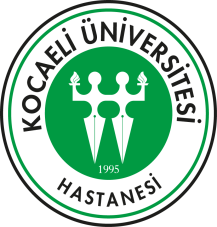 T.C. KOCAELİ ÜNİVERSİTESİ HASTANESİ BEYAZ KOD UYGULAMA TALİMATI    Kalite Yönetim BirimiKOD KOD AD.TL.01YAY.TRH.YAY.TRH.21.05.2012REV.TRH.31.08.2023 31.08.2023 REV.NO88